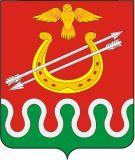 БОГОТОЛЬСКИЙ МУНИЦИПАЛЬНЫЙ РАЙОНКРАСНОЯРСКОГО КРАЯПРЕДСЕДАТЕЛЬ БОГОТОЛЬСКОГО РАЙОННОГО СОВЕТА ДЕПУТАТОВРАСПОРЯЖЕНИЕ10.06.2022                                                               	    		     № 14-ро созыве шестнадцатой сессии Боготольского районного Совета депутатов шестого созываВ соответствии с частью 5 статьи 43 Федерального закона от 06.10.2003 № 131-ФЗ «Об общих принципах организации местного самоуправления в Российской Федерации», руководствуясь статьей 19.1 Устава Боготольского района Красноярского края, ст. 18 Регламента Боготольского районного Совета депутатов, созвать шестнадцатую внеочередную сессию Боготольского районного Совета депутатов шестого созыва 22 июня 2022 года, в 10 часов 00 минут, по адресу: Красноярский край город Боготол, улица Комсомольская, 2, (актовый зал администрации Боготольского района).Проект повестки дня заседания шестнадцатой внеочередной сессии Боготольского районного Совета депутатов шестого созыва:1. «О назначении дополнительных выборов депутата Боготольского районного Совета депутатов Красноярского края шестого созыва по одномандатному избирательному округу № 9».Председатель Боготольскогорайонного Совета депутатов                                                      В.О. Усков